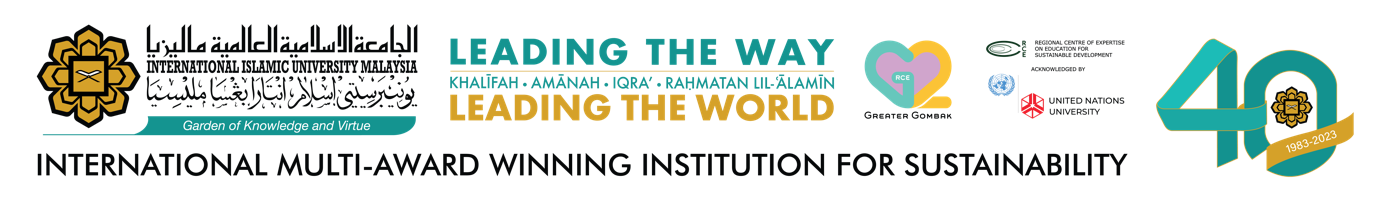 LIST OF INVITED VENDORS WITH ACTIVE STATUS AND RELEVANT FIELD CODE (MOF/CIDB) AS PER IIUM FINANCIAL ONLINEProposal Title: 		_____________________________________________________________________			_____________________________________________________________________MOF / CIDB Code Field: 	___________________Description                    : 	______________________________________________________________Prepared by:Name		: ………………………………………..Designation	: ……………….……………………….Date		: ……………….…………,……………*All fields are required to be filled inNo.SupplierContact No. and EmailStatus registration with IIUM Financial Online record(ACTIVE/INACTIVE)MOF /CIDB expiry dateBlacklisted(YES/NO)12345678910